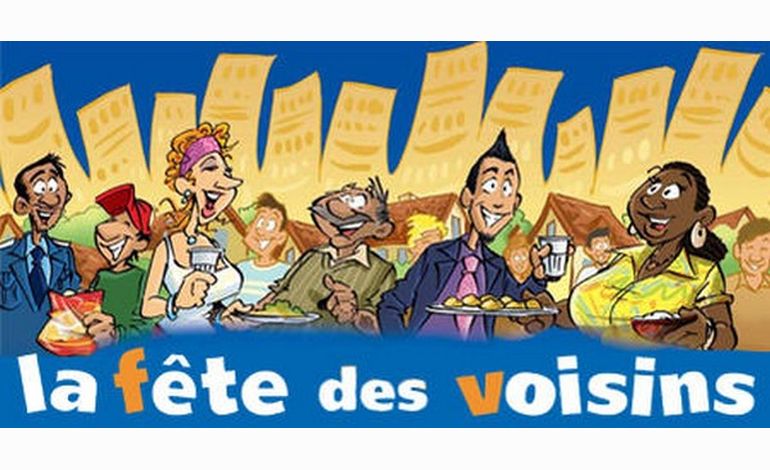       Hameau du Vieux ChâteauDimanche 1 er juillet à 12H30 sur la place du hameau :*Apportez un plat salé et une boisson ou *Apportez un plat sucré et une boissonN’hésitez pas à nous contacter si la date ne vous convient pas : 06 18 87 34 20.